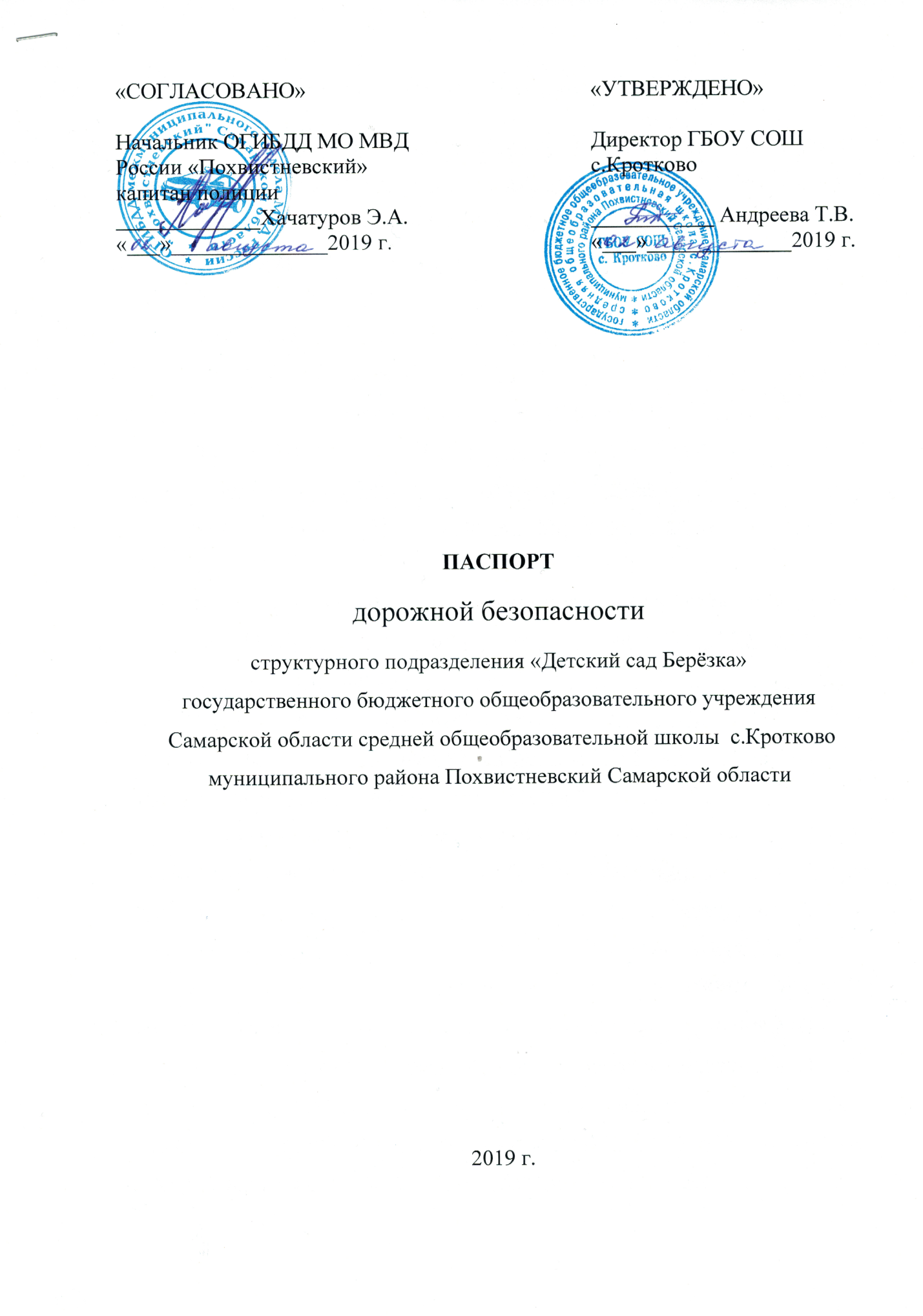 ПАСПОРТдорожной безопасности структурного подразделения «Детский сад Берёзка» государственного бюджетного общеобразовательного учреждения Самарской области средней общеобразовательной школы  с.Кротково муниципального района Похвистневский Самарской области2019 г.Общие сведенияНаименование СП: структурное подразделение «Детский сад Берёзка» государственного бюджетного общеобразовательного учреждения Самарской области средней общеобразовательной школы с.Кротково муниципального района Похвистневский Самарской области (СП «Детский сад Березка» ГБОУ СОШ с.Кротково)__________________________________________ Тип ОУ: общеобразовательное учреждение________________________Юридический адрес СП: 446491, Российская Федерация, Самарская область, Похвистневский район, с.Кротково, ул.Ленина, д. 21		______Фактический адрес СП: 446491, Российская Федерация, Самарская область, Похвистневский район, с.Кротково, ул.Ленина, д. 21		______Руководитель ОУ: директор Андреева Татьяна Васильевна, 8(84656) 45-5-23;Ответственные работники  муниципального органа образования: начальник Похвистневского отдела образования СВУ МО и Н СО Ходателева  Юлия  Михайловна,     8(84656) 2-31-37;_________________  Ответственный от Госавтоинспекции: инспектор ДПС группы ДПС  лейтенант полиции отделения ГИБДД МО МВД России «Похвистневский» Шелкаев Максим Александрович,  89179476989;		_______________  Ответственные за мероприятия по профилактике детского травматизма: воспитатель СП «Детский сад Березка», ответственная за организацию деятельности по профилактике детского дорожно-транспортного  травматизма  Артанова  Любовь  Ивановна,   8(84656) 45-5-10Руководитель или ответственный работник дорожно- эксплуатационной организации, осуществляющий содержание УДС: директор Похвистневского дорожно-эксплуатационного управления - филиал Государственного казенного предприятия Самарской области "Агентство по содержанию автомобильных дорог общего пользования Самарской области" Дубовицкий Александр Федорович, 8(84656) 2-81-62  _________________Руководитель или ответственный работник дорожно- эксплуатационной организации, осуществляющий содержание ТСОДД:Глава сельского поселения Кротково Еремеев Владимир Васильевич, 8(84656) 45-5-75____________________________________________________Количество воспитанников:  25Наличие уголка по БДД: имеется в группеНаличие кабинета по БДД:  не имеетсяНаличие автогородка (площадки) по БДД:   не имеетсяНаличие автобуса в СП: нет Время работы в СП: 07.00 – 19.00.Телефоны оперативных служб:МЧС – 112Пожарная служба 01Полиция 02Скорая помощь 03План - схема района расположения СП «Детский сад Березка» ГБОУ СОШ с.Кротково, пути движения транспортных средств и детей (воспитанников)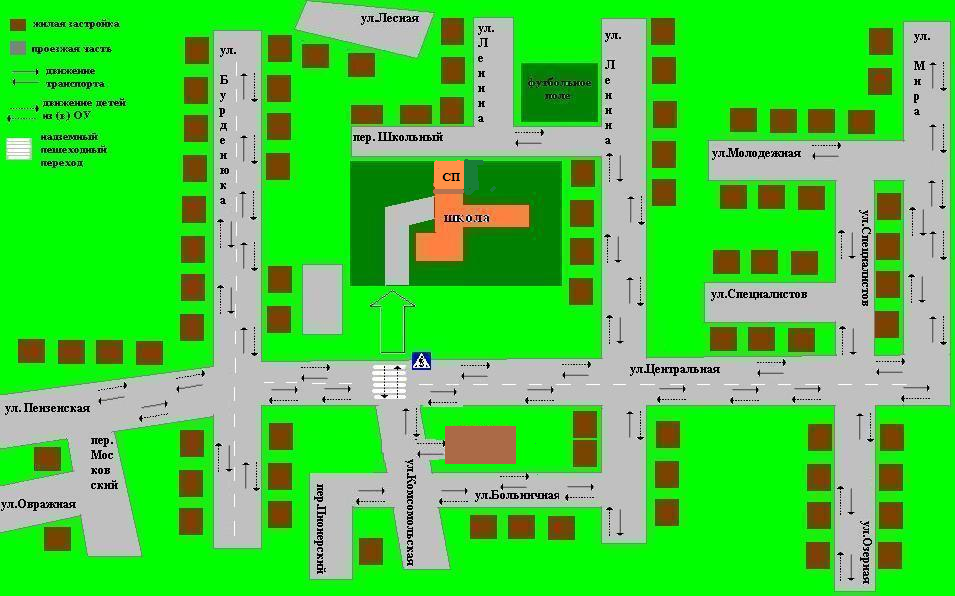 «СОГЛАСОВАНО»                Начальник ОГИБДД МО МВДРоссии «Похвистневский» капитан полиции_____________Хачатуров Э.А.«___»______________2019 г.«УТВЕРЖДЕНО»Директор ГБОУ СОШ с.Кротково___________ Андреева Т.В.«___»_____________2019 г.